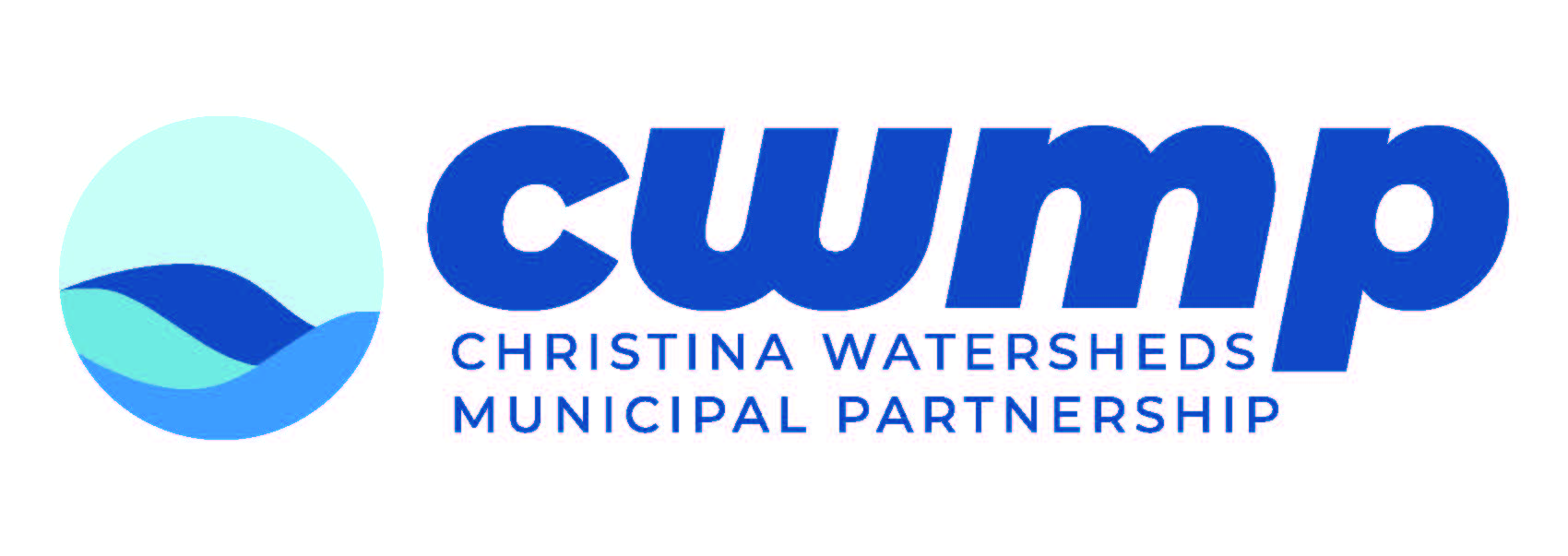 Thinking about an addition or expanding pavement on your property?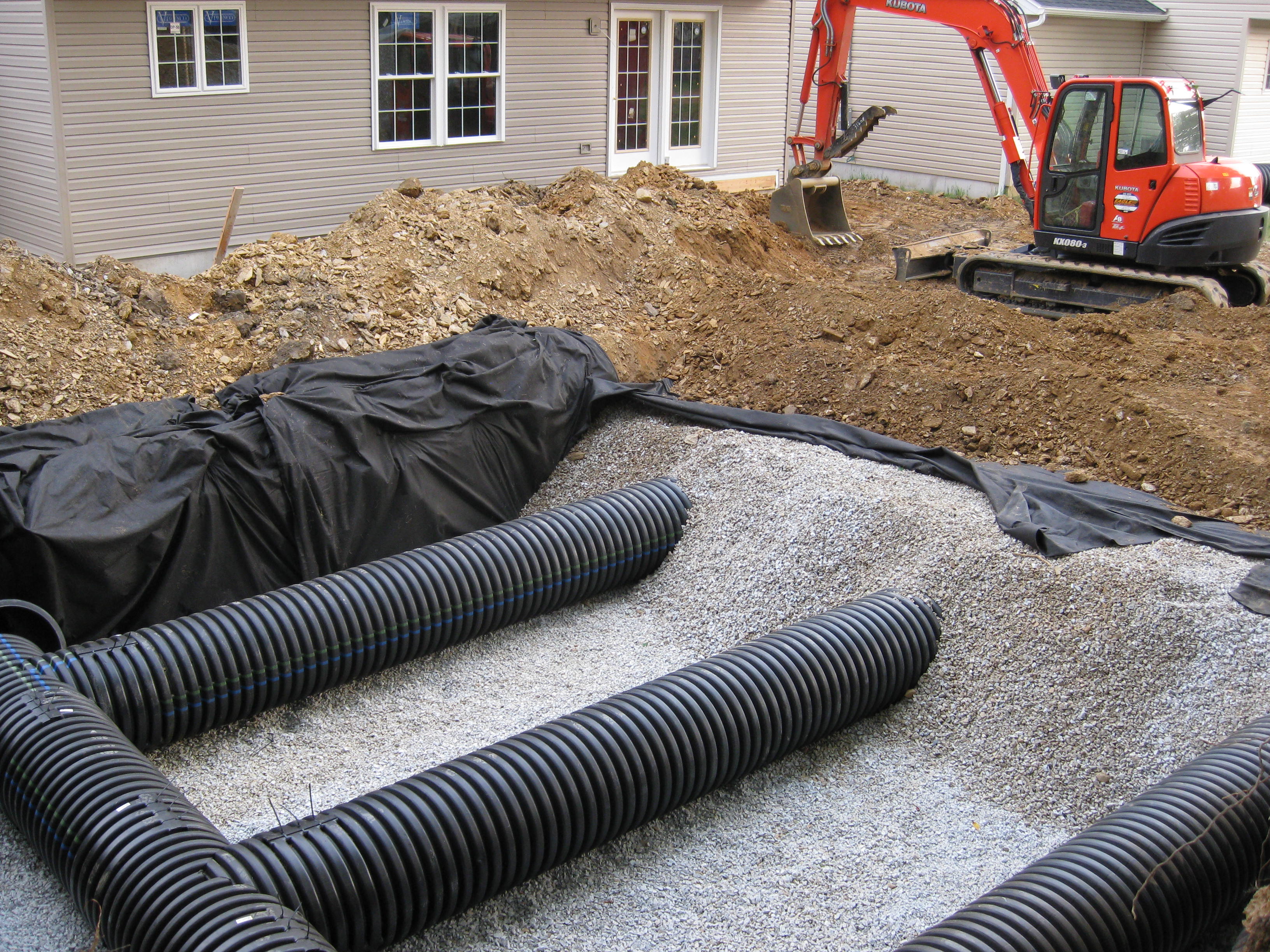 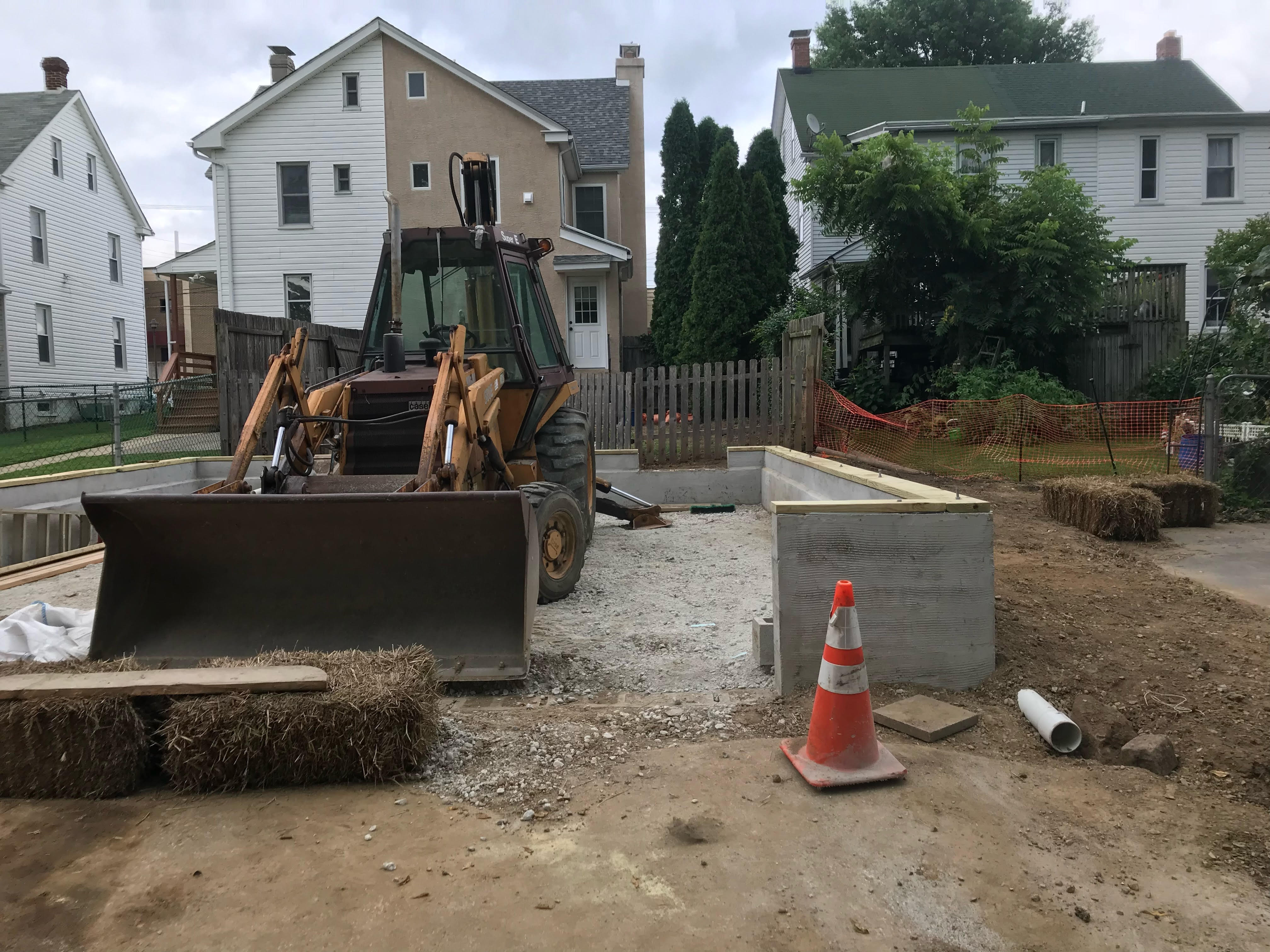 Stormwater control should be considered at 4 separate stages:Planning for runoffControlling runoff during constructionControlling runoff in completed projectLong-term maintenance of runoff control